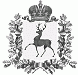 АДМИНИСТРАЦИЯ РОЖЕНЦОВСКОГО СЕЛЬСОВЕТА ШАРАНГСКОГО МУНИЦИПАЛЬНОГО РАЙОНА НИЖЕГОРОДСКОЙ ОБЛАСТИП О С Т А Н О В Л Е Н И Еот 19.02.2020                                   	                                  № 8О работе служб жизнеобеспечения населения в выходные и праздничные дни в период с 22 по 25 февраля и с 7 по 10 марта 2020 годаВ целях обеспечения устойчивой работы служб по обслуживанию населения на территории Роженцовского сельсовета в выходные и праздничные дни в период с 22 по 25 февраля и с 7 по 10 марта 2020 года, создания необходимых условий для полноценного и безопасного отдыха жителей Роженцовского сельсовета в период празднования Дня защитника Отечества и Международного женского дня, администрация Роженцовского сельсовета п о с т а н о в л я е т:1.Обеспечить в выходные и праздничные дни с 16:00 часов 21 февраля 2020 года до 09:00 часов 25 февраля 2020 года и с 16:00 часов 6 марта 2020 года до 09:00 часов 10 марта 2020 года круглосуточное дежурство ответственных работников, не отменяя графика ежедневных круглосуточных дежурств на этот период года, установленного для организаций и соответствующих служб жизнеобеспечения согласно прилагаемому графику.2.Обеспечить круглосуточный контроль за работой объектов жизнеобеспечения поселения с дежурством ответственных работников в подведомственных службах и подразделениях. В случае возникновения чрезвычайной ситуации докладывать в единую дежурно-диспетчерскую службу Шарангского муниципального района (далее – ЕДДС) и  председателю комиссии по предупреждению и ликвидации чрезвычайных ситуаций и обеспечению пожарной безопасности по телефону. 3.Совместно с отделением полиции (дислокация пгт.Шаранга) МО МВД России «Уренский»(по согласованию): –усилить контроль за подвальными и чердачными помещениями домов и  зданий с пустующими квартирами, за наличием и надлежащей работой запорных устройств, особое внимание обратить на проверку бесхозных и припаркованных возле жилых домов, объектов и территорий, с массовым пребыванием граждан автомобилей;- в указанные выходные и праздничные дни реализовать весь комплекс мер, направленный на обеспечение антитеррористической безопасности;- в рамках своих полномочий ограничить продажу алкогольной продукции, слабоалкогольных напитков, пива в местах проведения массовых мероприятий и на прилегающих территориях.4. Совместно с отделением надзорной деятельности и профилактической работы по Шарангскому району (по согласованию) организовать выполнение превентивных мер пожарной безопасности в  местах массового отдыха населения, усилить контроль за выполнением противопожарных мероприятий на   территории  Роженцовского сельсовета.5.Назначить ответственных лиц за обеспечение устойчивой работы объектов в период празднования Дня защитника Отечества и Международного женского дня:- Лаптева Ирина Юрьевна – директор МБОУ Роженцовская СШ (по согласованию);- Никитина Олеся Дмитриевна – директор МБОУ Поздеевская ОШ (по согласованию);- Бахтина Альбина Валентиновна – заведующая МБДОУ детский сад «Колосок» с.Роженцово (по согласованию);- Коробейникова Любовь Алексеевна – заведующая Роженцовским СДК (по согласованию);- Серебрякова Надежда Васильевна - заведующая Поздеевским СДК (по согласованию);- Гетия Надежда Ивановна – заведующая специализированным жилым домом для граждан пожилого возраста и инвалидов (по согласованию);- Бусыгина Елена Валентиновна – директор филиала Шарангского райпо «Роженцовское торговое предприятие» (по согласованию);- Поздеев Александр Иванович – директор ООО «АПК «Поздеево» (по согласованию).	6.Контроль за исполнением настоящего постановления оставляю за собой.Глава администрации:					Л.А.Козлова					                                                                                  УТВЕРЖДЕН постановлением администрации Роженцовского сельсовета															от 19.02.2020 № 8ГРАФИК ДЕЖУРСТВАответственных лиц на территории Роженцовского сельсовета на период с 21.02.2020 по 25.02.2020 и с 06.03.2020 по 10.03.2020№ п/пДатаВремя дежурстваФамилия Имя Отчество должностьНомер телефонаПримечание1.21.02.2020с 16ч.00м.до 8ч.00м.Домрачев Николай Евгеньевич водитель МПО90479436762.22.02.2020с  8ч.00м.до 8ч.00м.Козлова Любовь Александровнаглава администрации95037004723.23.02.2020с 8ч.00м.до 8ч.00м.Медведев Константин Владимирович водитель МПО95247226344.24.02.2020с 8ч.00м.до 8ч.00м.Селезнев Николай Ивановичпожарный МПО9087534593525.02.2020с 8ч.00м.до 9ч.00м.БахтинЛеонид Михайловичводитель МПО92000503306.06.03.2019с 16ч.00м.до 8ч.00м.Щекотова Екатерина Васильевнаспециалист 1 категории95034059607.07.03.2019с 8ч.00м.до 8ч.00м.Козлова Любовь Александровнаглава администрации95037004728.08.03.2019с 8ч.00м.до 8ч.00м.Домрачев Николай Евгеньевич водитель МПО90479436769.09.03.2019с  8ч.00м.до 8ч.00м.Селезнев Николай Ивановичпожарный МПО908753459310.10.03.2019с  8ч.00м.до 9ч.00м.Поздеева Елена Леонидовнаспециалист 2 категории9524763957